40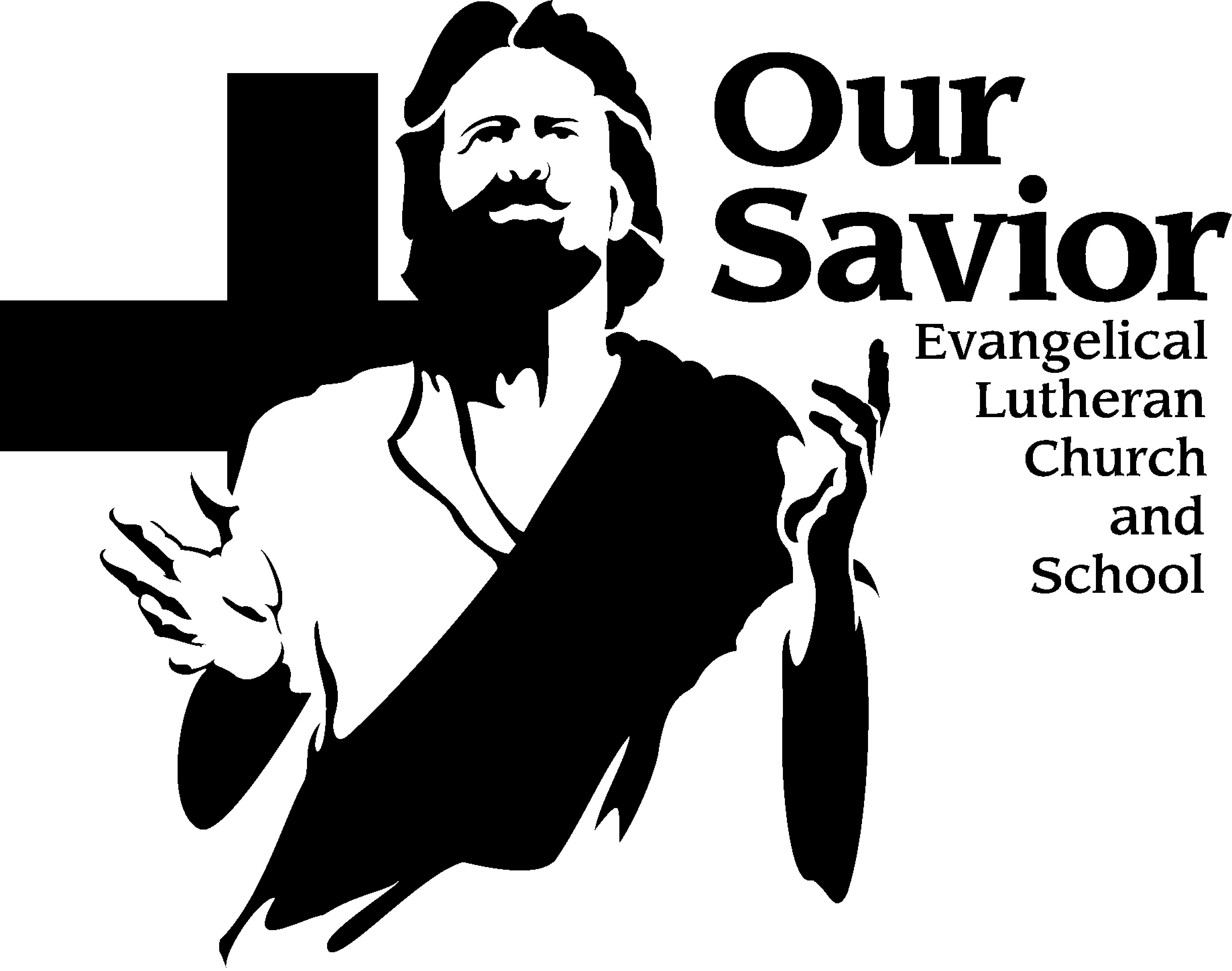 August Sermon Series -  Isn’t summertime, sunshine and the green growth in Wisconsin amazing?  From the rain and rays (actually, from the Creator) comes a growing plant. As summer progresses we witness the cycle of life, from start to finish, from little to big, from seed to fruit.  This same cycle occurs in the life of a believer, as faith is planted by the Gospel, it is watered and nurtured and then comes the abundant fruit.  God loves to gather his children together and raise a garden of good things.  Seeing this cycle reminds us that we can’t rush the process by which fruit appears in our lives.Love Lifts Us Up - Summer Sunday Adult Bible Study.  August 11 – September 8th at 9:15am each Sunday in the Fellowship Hall.  Our English language is complicated by context - especially when it comes to love. We use the same word to describe our passion for food (tacos or hamburgers), our adoration (worship) for God, the attraction and affection between a husband and wife. While we simply have one word for love, the ancient Greeks used several, all of which are illustrated in Scripture.  In this late summer study we’ll discover why love is central to all aspects of life and how having love lifts up our spirits.  John says it so well, “We love because he first loved us.”  “God is love.”  “This is how we know what love is: Jesus Christ laid down his life for us.”VERSE OF THE MONTH -  This year’s Spiritual Growth Plan focuses on prayer. Ponder a verse and a comment on the blessing of prayer from your Spiritual Growth Committee: Romans 8:26 “We do not know what we ought to pray for, but the Spirit himself intercedes for us with groans that words cannot express.” Even our feeble attempts at prayer are backed by the guarantee that the Holy Spirit knows our hearts and speaks prayers on our behalf.CHURCH PICNIC ASSISTANCE - Help needed for picnic set-up, serving and clean-up! See the sign-up sheets and details on the table in the church entry area.  Note especially the need for helpers for Saturday (August 24) set-up at 3 pm and servers Sunday morning!  CHURCH PICNIC AND SUNDAY SERVICE CHANGE - Our church and school picnic will be held on Sunday, August 25th.  The picnic will begin at approximately 11:15 am after a single 10 o’clock worship service. Join us for hamburgers, hot dogs and brats, lemonade, ice cream and other shared dishes (Side-dishes and desserts welcome). There will also be games after lunch. There will be a Free Will Offering basket. No need to sign up to attend; just come and enjoy the delicious food and fellowship! VERSE OF THE MONTH -  This year’s Spiritual Growth Plan focuses on prayer. Ponder a verse and a comment on the blessing of prayer from your Spiritual Growth Committee: Romans 8:26 “We do not know what we ought to pray for, but the Spirit himself intercedes for us with groans that words cannot express.” Even our feeble attempts at prayer are backed by the guarantee that the Holy Spirit knows our hearts and speaks prayers on our behalf.JOin us for the OUR SAVIOR GOLF OUTING AND DINNER  - Please join us for the Our Savior Golf Outing AND/OR Dinner on Sunday, September 8th with golf tee off at 1:00pm, social/fellowship hour at 5pm and dinner at 6pm.  Golf (18 holes w./cart) & Dinner (Chicken Florentine or Sliced Tenderloin) $ 60.00.  Golf only (18 holes w./cart)  $40.00.  Dinner only (Chicken Florentine or Sliced Tenderloin) $ 20.00.  Hole/Event Sponsor $75.00.  Deadline for signing up for Golf & Dinner is August 25th (Need to pick dinner choice when signing up).  Deadline for signing up for Hole/Event Sponsor is August 11th (Need artwork for signage from new sponsors).  Proceeds from the event will be used for the new Welcome Center that will be located in the church lobby. We need volunteers to assist with various golf outing activities/contests.  To donate prizes or gift cards for dinner-time fun and fellowship or to volunteer to assist during the day, please contact Marty Dierker.   Gather a golf 4some or just join us for dinner. Invite family and friends for this day of fun, food and fellowship!BEFORE AND AFTER SCHOOL CARE – Our Savior Lutheran School will be offering before and after school care for the 2019/2020 school year.  This program will run from 6:00am to 8:15am and again from 3:15pm to 6:00pm.  Watch for cost details in the weeks to come.  Please contact the Board of Christian Education Chairman Nick Matter with any questions you may have.  COLLEGE STUDENTS/FAMILIES - look for the College Roll Information Form in your box.  Please complete and return to Tom Hering or the Church office as soon as possible, no later than Labor Day, if possible. If you are a college student and did not receive a form in your box there are additional forms on the table in back of church.  PTF Social Hour - Please join us as we kick off the 2019-20 school year with a fun, and informative social hour for the adult Parents, Teachers, and Friends of Our Savior Lutheran School. We will meet on August 27th from 6:30pm to 8:30pm at Galioto's Twelve21 located at 1221 N. Wauwatosa Rd., Cedarburg, WI.    You will have an opportunity to meet with this year's PTF Board Members, as well as getting to know other parents in a more casual setting.  We will have a brief overview, with Q&A on exactly what your PTF does, and how you can help! FREE APPETIZERS!!!  (no beverages will be included. There will be a full list of options for you to purchase) *Childcare will not be provided during this meeting, so please make necessary arrangements.  There is a sign up on the table in the back.  All members of Our Savior are welcome to come.  KML is looking to fill a number of job openings at this time. Join us in serving the Lord and our students at KML!Learning Center Assistant  - KML has a part-time afternoon position open to work with students in the Learning Center. A college degree is required, but it does not have to be in education. If interested or for more information, contact Learning Center Administrator Sheila Krause (sheila.krause@kmlhs.org).Substitute Teachers - KML is looking for substitute teachers. This position is flexible and can be planned based on your schedule. A college degree is required, but it does not have to be in education. If interested or for more information, contact Principal Jamie Luehring (jamie.luehring@kmlhs.org).Bus Driver- KML is seeking a responsible person to drive a school bus for athletic events and other co-curricular activities after school. No experience is needed. KML will pay for the cost of training; wages will be paid during training. Wage starts at $13.00/hour. A good driving record is required. If interested or for more information, contact Business Manager Jody Hansen (jody.hansen@kmlhs.org).